第一节机械设计第二节电子控制第三节团队活动附录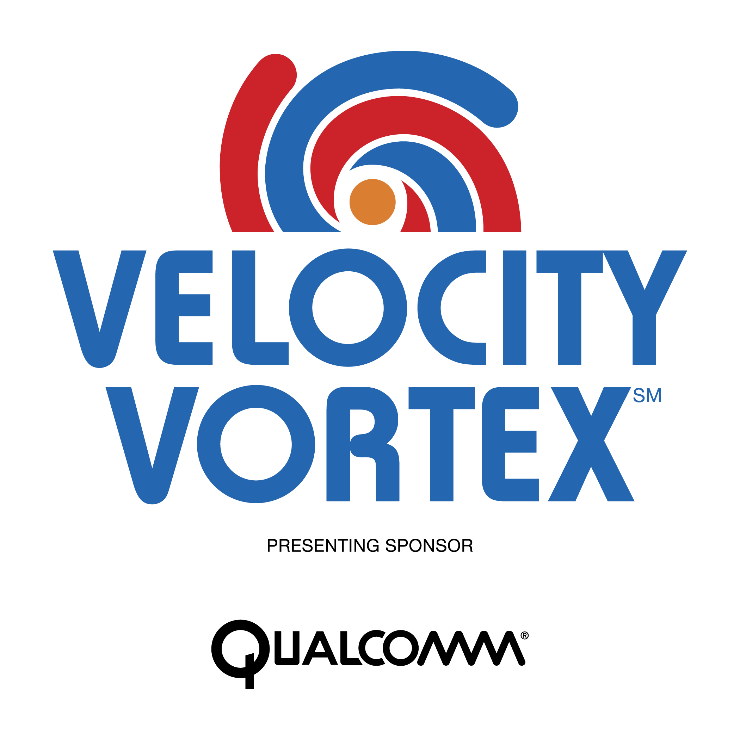 2016-2017赛季工程笔记北京师范大学第二附属中学团队成员